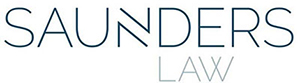 Saunders Law seeks a solicitor to join the Police Misconduct and Civil Liberties department. The candidate will undertake a mixed caseload of civil claims against the police and other public authorities, judicial reviews, and inquests, with the opportunity to work on high profile matters such as the Hillsborough civil claim. The candidate should have at least some experience in all three of these areas, with strong experience in civil claims against the police and/or inquests. It would also be helpful if the candidate held Legal Aid Supervisor status. The role is principally to take over an existing fee earner’s caseload while she is on maternity leave, but we would seek to support the candidate in developing their caseload in line with their own professional expertise and interests. We are a busy department and so there may be scope for the role to become permanent in the future. We are looking to recruit someone with at least 2 years PQE, and anyone with strong experience is encouraged to apply. We would be particularly keen to recruit someone with 4 – 8 years PQE. Salary will be dependent on experience. This is an exciting opportunity to join a friendly, busy, and expanding department. We are ranked in Chambers and Partners and the Legal 500. We offer a competitive salary, excellent prospects, training and support. We are open to discussing part-time or flexible working, or possibilities for remote working, though we would expect candidates to be based in the UK and to be able to attend the office from time to time.  To apply, please send your completed application pack to recruitment@saunders.co.uk by 9am on Monday 5 October 2020.APPLICATION PACKSolicitorPolice Misconduct and Civil Liberties departmentSeptember 2020Personal DetailsGeneral InformationCharacter & SuitabilityDo you currently hold a valid practising certificate?  If Yes, please answer all other questions in this section.☐ Yes 			☐ NoPlease confirm date of Qualification: 					Since your last practising certificate was issued, have you:Been convicted of a criminal offence in any court?Had a county court judgment against you? Had any disciplinary or investigation against you?Become aware of any matter that would call in to question your character or suitability to act as a solicitor?☐ Yes 			☐ NoIf you have answered yes, please provide a statement confirming details. Education & TrainingPlease list all educational, professional and any other qualifications obtained.Work ExperiencePersonal StatementPlease provide a written statement to support your application. Evidence to supply should be, but not limited to, relevant work experience, cases worked on, IT skills, personal and technical skills and any other information relevant to your application.General Data Protection Regulations 2018 (GDPR)– Recruitment & SelectionAll data collected on this form will be shared only with those partaking in the selection process. If your application is successful, your data will be held on your personnel file under the firms GDPR policy.If your application is unsuccessful, this application form and any relevant data will be held for a period of 6 months where it will then be confidentially destroyed.DeclarationI confirm that all information which I have provided is correct. I understand that any false information given may result in a job offer being withdrawn. Name:Date:Title (Ms/Miss/Mrs/Mr/Dr/Other):First name:Surname:Address:Email Address:Daytime telephone number:How long is your current notice period? Please can you confirm your salary expectations?Are there any dates or times to avoid if you are selected for interview?Do you know anyone who works for Saunders Law? If so, please provide brief details: Do you have the legal right to work in the UK?☐ I have the legal right to work in the UKDate of QualificationName of institution/providerDetails of course attendedQualification gained (if any)Dates of employmentName and address of employer Job title and brief description of your responsibilitiesSalary and reason for leaving